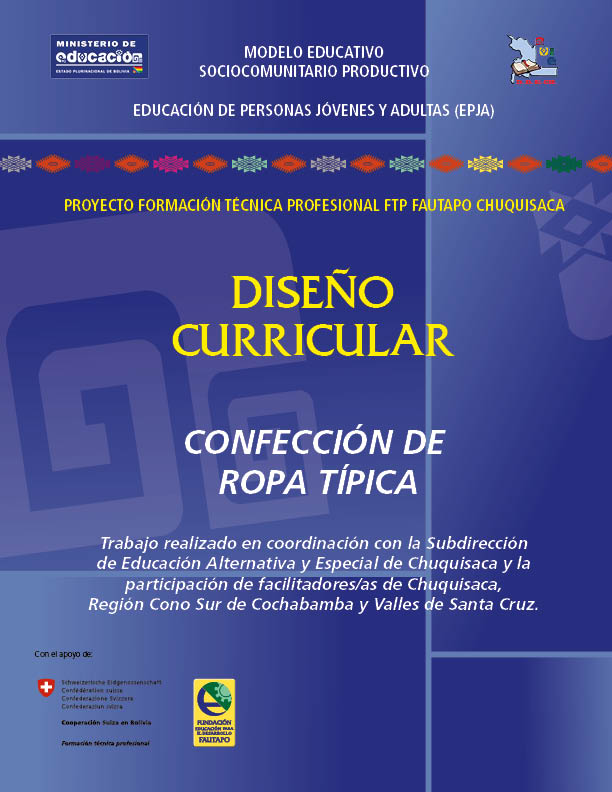 INTRODUCCIÓN La Ley Educativa “Avelino Siñani – Elizardo Pérez”, busca transformar la educación del Sistema Educativo hacia una educación Descolonizadora, Productiva, Comunitaria, Intracultural, Intercultural y Plurilingue, definiéndose en ese marco nuevos lineamientos conceptuales, metodológicos y curriculares, en la cual los Centros de Educación Alternativa deben responder a demandas, necesidades y expectativas de la comunidad, considerando las vocaciones y potencialidades productivas del entrono local y regional , en base a la participación e involucramiento de todos los sujetos.En este contexto la Educación Técnica Productiva se constituye en uno de los principios de la Educación de Personas Jóvenes y adultas – EPJA, lo cual implica desarrollar acciones de fortalecimiento del Centro en sus distintas dimensiones para el desarrollo de una formación técnica pertinente y de calidad. En la perspectiva de fortalecer la formación técnica productiva, el proyecto Formación técnica profesional – FTP en coordinación con la Subdirección de Educación Alternativa y Especial de Chuquisaca, ha impulsado talleres para la construcción de diseños curriculares de las especialidades técnicas de Confección de Ropa Deportiva y de Trabajo, Confección de Ropa Casual y de fiesta, Confección de Ropa Típica, Gastronomía y alimentación y Apicultura, el mismo con la amplia participación de facilitadores/as de las distintas especialidades técnicas de Chuquisaca, Cono Sur de Cochabamba y Valles de Santa Cruz, espacio en el cual se han definido perfiles de egreso para los Niveles Técnico Básico, Técnico Auxiliar y Técnico Medio, unificación de las mallas curriculares, identificación de contenidos y organización modular, bajo los lineamientos del Modelo Educativo Sociocomunitario Productivo y Currículo Base de la EPJA. El presente trabajo tiene la finalidad de apoyar a la actividad formativa que desarrollan los facilitadores/as de carreras técnicas de los Centros, por lo que se considera como una propuesta que debe ser adecuada a las características socioculturales y productivas de cada contexto local y regional, así como a las características y actividades de los Proyectos Socioproductivos de los diferentes Centros de Educación Alternativa.  METODOLOGÍA DE CONSTRUCCIÓN DEL DISEÑO CURRICULAR  Marco Normativo Los documentos de referencia que han orientado la construcción del presente documento han sido los siguientes: El Currículo Base de la Educación de Personas Jóvenes y Adultas – EPJA, Unidades de Formación del Programa de Formación Complementaria de maestros/as– PROFOCOM. Resolución Ministerial 873 “Reglamento de Certificación de la Formación Técnica Tecnológica Productiva y Humanística en el ámbito de Educación Alternativa”. Planes y Programas del Ministerio de Educación.Lineamientos del Modelo Educativo Sociocomunitario Productivo : El objetivo de la formación técnica, orientada al desarrollo de una formación integral específica y especializada en lo técnico humanístico, de acuerdo a vocaciones y potencialidades territoriales para un desempeño óptimo en cualquier contexto socioproductivo.    Definición de los niveles de formación: Técnico Básico, Técnico Auxiliar y Técnico Medio Características de los perfiles de egresados/as de Educación Técnica:Egresados del Nivel Técnico Básico deben contar con conocimientos, habilidades y destrezas básicas de la especialidad, en complementariedad con los saberes, conocimientos y experiencias de vida,  por lo que están preparados para realizar trabajos básicos, elementales y específicos en el proceso productivo. Egresados del Nivel Técnico Auxiliar cuentan con conocimientos, habilidades y destrezas integrales, complementarias de la especialidad, por lo que están preparados para realizar trabajos integrales y diversificados en el proceso productivo con mayor precisión. Egresados del Nivel Técnico Medio cuentan con conocimientos, habilidades y destrezas integrales y complejas de especialidad y están preparados  para establecer emprendimientos productivos.  Organización de la malla curricular,  para lo cual se establece Campos de Saberes y Conocimientos y Áreas de Saberes y Conocimientos y módulos. Carga Horaria para la formación Técnica Productiva: Técnico Básico:	   800 horas Técnico Auxiliar: 	1200 horas Técnico Medio:  	2000 horas  Elementos que deben contemplar los módulos curriculares: objetivo holístico, contenidos, orientaciones metodológicas, evaluación y producto. Proceso de construcción del diseño curricular.En base al Marco Normativo y sus lineamientos se han desarrollado actividades construcción participativa del diseño curricular en las siguientes etapas: con facilitadores/as de cinco carreras técnicas: Talleres con facilitadores/as de las carreras Técnicas:Los talleres se han desarrollado con facilitadores/as de 40 Centros de Educación Alternativa de Chuquisaca, Cono Sur de Cochabamba y Valles de Santa Cruz  de las siguientes especialidades: Confección de Ropa Deportiva y de Trabajo, Confección de Ropa Casual y de fiesta, Confección de Ropa Típica Gastronomía y alimentación Apicultura Trabajo de comisiones: En base a los insumos trabajados en los talleres a través de comisiones pequeñas por especialidades técnicas se ha realizado la revisión y conclusión del documento de diseño curricular.  Los talleres con los facilitadores y el trabajo de comisiones ha permitido la construcción de los perfiles de salida: Técnico Básico, Técnico Auxiliar y Técnico Medio; malla curricular, mapa de contenidos y planificación de los módulos curriculares.   DISEÑO CURRICULAR DE LA CARRERA TÉCNICA DE CONFECCIÓN DE ROPA TÍPICA.La formación técnica está orientada a desarrollar habilidades, destrezas, conocimientos y valores de manera integral y holística en hombres y mujeres mayores de 15 años, partiendo de sus saberes, conocimientos y vivencias, en este sentido  la carrera técnica tiene el siguiente objetivo: Objetivo de la Carrera Técnica de Confección de Ropa Típica.Confeccionamos con responsabilidad y creatividad, prendas de Ropa Típica, a  través del manejo de máquinas, herramientas;  aplicando técnicas de ensamblado y patronaje de acuerdo a tendencias de la moda, requerimientos de la clientela y articulando conocimientos y saberes culturales regionales, que permitan la generación de emprendimientos productivos que aseguren el sustento económico de las familias y comunidad. Perfil del(a) Egresado(a) de la especialidad técnica de Confección de Ropa Típica.La educación Técnica Alternativa, cuenta con tres niveles de formación: Técnico Básico, Técnico Auxiliar  y Técnico Medio, por lo que egresados de la carrera técnica de Confección de Ropa Típica al concluir el proceso formativo logran las siguientes capacidades en los diferentes niveles de formación: Organización Curricular Malla curricular: Confección de Ropa Típica.Mapa de contenidos: Confección de Ropa Típica.PROGRAMACIÓN CURRICULARNIVEL: TÉCNICO BÁSICOMódulo: Matemática aplicadaCarga horaria: 60 horas. Módulo: Lenguaje y comunicación.Carga horaria: 60 horas.Módulo: Operatividad de máquinas I.Carga horaria: 120 Horas.Módulo: Técnica de ensamblado I.Carga horaria: 100 Horas.Módulo: Patronaje de mandiles y falda básica.Carga horaria: 100 Horas. Módulo: Patronaje de blusas.Carga horaria: 60 Horas.Módulo: Diseño básico.Carga horaria: 60 Horas.Módulo: Operatividad de máquinas II.Carga horaria: 100 Horas.Módulo: Ensamblado de mandiles y blusas.Carga horaria: 100 Horas.Módulo: Ensamblado de polleras, centros y faldas.Carga horaria:	120 Horas.Módulo: Proyecto Laboral.Carga horaria: 60 horas.Módulo: Ofimática Básica.    Carga horaria: 60 horas.NIVEL: TÉCNICO AUXILIARMódulo: Costos de producción.Carga horaria: 60 horas.Módulo: Técnicas de ensamblado II.Carga horaria: 60 Horas.Módulo: Diseño, patronaje de blusas con transformaciones.Carga horaria: 80 Horas.Módulo: Ensamblado de blusas con transformaciones.Carga horaria:	80 Horas.Módulo: Confección de polleras plisadas a máquina.Carga horaria: 100 Horas.Módulo: Espíritu emprendedor.Carga horaria: 60 horas.Módulo: Ofimática avanzada.Carga horaria: 60 horas.NIVEL TÉCNICO MEDIOMódulo: Seguridad ocupacional.Carga horaria: 60 horas.Módulo: Diseño y patronaje de Ropa de fiesta.Carga horaria:	100 HorasMódulo: Ensamblado de Ropa de fiesta.Carga horaria: 120 Horas.Módulo: Confección de mantas y mantillas.Carga horaria:	100 Horas.Módulo: Emprendimiento productivo.Carga horaria:	60 horas.Módulo: Internet Carga horaria: 60 horas.NIVEL DE FORMACIÓN PERFIL POR NIVELESTécnico BásicoCuentan con saberes y conocimientos sobre máquinas  de costura, principios de diseño, patronaje y ensamblado de prendas básicas de Ropa  Típica.  Operan las máquinas de confección textil con agilidad, precisión, respetando normas de seguridad y manuales de uso de las máquinas, con responsabilidad, cuidado, solidaridad y  trato equitativo.Realizan el  boceto y patronaje de prendas básicas: blusa y mandil, con creatividad e innovación, rescatando y valorando la Ropa Típica tradicional de las regiones. Ensamblan  blusas, mandiles, faldas plisadas y polleras, con creatividad, de acuerdo a las tendencias de la moda y requerimientos de  la clientela. Planifican sus acciones en función de un proyecto laboral de mediano y largo plazo. Técnico AuxiliarCuentan con saberes y conocimientos sobre costos de producción, diseño y patronaje de Ropa Típica con transformaciones. Ensamblan blusas con transformaciones, de acuerdo a las tendencias de la moda, recuperando costumbres y tradiciones.Manejan las diferentes técnicas de elaboración tullmas  y nudos. Confeccionan polleras plisadas, utilizando técnicas novedosas para ofertar a la comunidad  Demuestran actitudes de trabajo en equipo, liderazgo y desarrollan el espíritu emprendedor para identificar ideas de negocio.Técnico MedioConocen las normas de seguridad ocupacional, en armonía con el medio ambiente. Realizan el diseño y patronaje de Ropa Típica de fiesta aplicando diferentes  tallas y medidas. Confeccionan Ropa de fiesta de acuerdo a las tendencias de la moda, temporada y requerimientos de la cliente. Realizan mantas y  mantillas, aplicando la técnica del macramé, según tendencias de la moda, tradiciones y costumbres de la región. Tienen capacidades para establecer emprendimientos individuales y/o comunitarios, con los conocimientos adquiridos en su formación.CAMPOS DE SABERES Y CONOCIMIENTOSAREAS DE SABERES Y CONOCIMIENTOSETA DE PERSONAS JOVENES Y ADULTAS ETA DE PERSONAS JOVENES Y ADULTAS ETA DE PERSONAS JOVENES Y ADULTAS ETA DE PERSONAS JOVENES Y ADULTAS MOD.CAMPOS DE SABERES Y CONOCIMIENTOSAREAS DE SABERES Y CONOCIMIENTOSPRIMER AÑOPRIMER AÑOSEGUNDO AÑO SEGUNDO AÑO MOD.CAMPOS DE SABERES Y CONOCIMIENTOSAREAS DE SABERES Y CONOCIMIENTOSPrimer semestre Segundo semestreTercer semestre Cuarto semestre MOD.CIENCIA TECNOLOGIA Y PRODUCCIÓNAREA HUMANÍSTICA Matemática aplicada (60 Hrs.) Comunicación y lenguaje (60 Hrs.) Costos de producción (60 Hrs.) Seguridad ocupacional(Hrs. 60)4CIENCIA TECNOLOGIA Y PRODUCCIÓNTÉCNICA PRODUCTIVA – FORMACIÓN DE LA ESPECIALIDAD Operatividad de máquinas I(120 Hrs.)Diseño  básico (60 Hrs.)Técnica de ensamblado II(60 Hrs.)Diseño y patronaje de ropa de fiesta (100 Hrs.)15CIENCIA TECNOLOGIA Y PRODUCCIÓNTÉCNICA PRODUCTIVA – FORMACIÓN DE LA ESPECIALIDAD Técnicas de ensamblado I(100 Hrs.)Operatividad de máquinas II(100 Hrs.)Diseño y patronaje de blusas con transformaciones (80 Hrs.)Ensamblado de ropa de fiesta(120 Hrs.)15CIENCIA TECNOLOGIA Y PRODUCCIÓNTÉCNICA PRODUCTIVA – FORMACIÓN DE LA ESPECIALIDAD Patronaje de mandiles y falda básica (100 Hrs.)Ensamblado de mandiles y blusas (100 Hrs.)Ensamblado de blusas con transformaciones(80 Hrs.)Confección de mantas  y mantillas(100 Hrs)15CIENCIA TECNOLOGIA Y PRODUCCIÓNTÉCNICA PRODUCTIVA – FORMACIÓN DE LA ESPECIALIDAD Patronaje blusas  (60 Hrs.)Ensamblado de polleras, centros y falda (120 Hrs)Confección de polleras plisadas a máquina.(100 Hrs.)15CIENCIA TECNOLOGIA Y PRODUCCIÓNEMPRENDIMIENTO  E INFORMÁTICAProyecto laboral(60 Hrs.)Ofimática básica/género(60 Hrs) Espíritu emprendedor e ideas de negocio(60 Hrs.)Emprendimiento productivo (60 Hrs.)6CIENCIA TECNOLOGIA Y PRODUCCIÓNEMPRENDIMIENTO  E INFORMÁTICAOfimática avanzada (60 Hrs) Internet (60 Hrs) 6TOTAL CARGA HORARIA TOTAL CARGA HORARIA 50050050050025/2000NIVEL DE FORMACIÓN NIVEL DE FORMACIÓN TÉCNICO BÁSICOTÉCNICO BÁSICOTÉCNICO AUXILIAR TÉCNICO MEDIO25/2000TECNICO BÁSICOTECNICO BÁSICOTÉCNICO AUXILIARTÉCNICO MEDIOPRIMER SEMESTRESEGUNDO SEMESTRETERCER SEMESTRECUARTO SEMESTREMÓDULO: MATEMATICA APLICADAOperaciones aritméticas básicas.Sistemas Internacional de Medidas: Sistema métrico decimal Sistema InglésConversionesGeometría Básica: LíneasFiguras geométricasRazones y proporciones Regla de tres Regla de interésPorcentajes  MÓDULO: LENGUAJE Y COMUNICACIÓN Comunicación Tipos de comunicación Importancia de la comunicación y escucha Reglas y concejos básicos para hablar en público Redacción de documentos escritos:La cartaSolicitud de trabajoSolicitud de certificado de trabajo Carta de presentación de productosFactura, recibos y otrosLenguaje técnico de la ocupación MÓDULO:COSTOS DE PRODUCCIÓN  Determinación  del costo de producción:  Materiales e insumosMano de obraGastos de fabricación: alquileres, depreciación de equipos, servicios básicos, y otros. Utilidad Impuestos Precio de venta Hoja de costos del producto Aplicación de la hoja de costos. Libro diarioMÓDULO: SEGURIDAD OCUPACIONAL Normas de seguridad e higiene en Bolivia. Seguridad e higiene en el trabajo Uso de ropa  de trabajoImplementos de seguridad (vista, oído, nariz)Riesgos profesionalesErgonomía  Elementos contaminantes: ruido, aire y otros. Primeros auxilios Accidentes de trabajo Áreas de trabajo Iluminación Distribución de máquinas Instalación eléctrica Ventilación Señalización.MODULO: OPERATIVIDAD DE MAQUINA IMaquina rectaPartes y FuncionesTipos de AgujasEnhebrado y BobinadoCambio de AgujasErgonomía ( postura, distancia iluminación )Seguridad en el uso de la máquina Ejercicios de operatividadUso de accesoriosClases de puntadasMantenimiento preventivoMODULO: TECNICAS DE ENSAMBLADO ITipos de CosturasCostura recta, dobladillo, inglesa, francesa, ribeteadoCosturas en curvasPespuntesCaladosVariedad de BolsillosPartes bolsillosBolsillos en la costuraBolsillo con cierreBolsillos sobre puestosCuellosCuello redondo, cuadrado, en V, corazónMuestrarios de PollerasChuquisaqueñaCochabambinaPaceñaTarijeñaPadillenceCoqueadoBlusas Centros y enaguasMandilesMODULO: PATRONAJE DE MANDILES Y FALDAS BASICA INTRODUCCIÓN AL PATRONAJEClasificación  de telas y sus usosToma de medidasPATRONAJE DE MANDILESMandil normalMandil jardineroTransformacionesPATRONAJE DE FALDASFalda con roba caderaFalda tableadaTransformaciones: enagua, centrosMODULO: PATRONAJE DE BLUSASIntroducción al patronaje  de blusas Clasificación  de telas, texturas y sus usosToma de medidasPatrón anatómico: espalda delantera y manga. Transformaciones de pinzas: Costado, talle, hombro, mangas y sisaPatrón  de blusasBlusa BásicaTransformacionesManga baseTransformaciones de mangas3. Transformaciones de cuellos Cuello cuadradoCuello redondo Cuello corazón y otros. MODULO: DISEÑO BÁSICO diseño de modasPrincipios de diseñosTendencias de la modaDibujo de bocetosTeoría del colorCombinación de coloresFicha Técnica de DiseñoMODULO: OPERATIVIDAD DE MAQUINAS IIMáquina overlockPartes y funcionesCambio de agujasEnhebradoEjercicios de operatividadUso de guiadoresMantenimiento preventivoMaquina plisadora:Partes y funcionesEjercicios de Funcionamiento normal, intermedia y pequeña MODULO: ENSAMBLADO DE MANDILES Y  BLUSAS Mandiles:Básico Jardinero Transformaciones Blusa básica MODULO: ENSAMBLADO DE POLLERAS, CENTROS Y FALDA Faldas:Tableada encontradas Tableada simpleCentro:Fustán EnaguaCentro Polleras BásicaPlisado artesanalMODULO: TECNICA DE ENSAMBLADO IIMuestrario de macraméTrenzado de Tullmas.MODULO: DISEÑO Y PATRONAJE DE BLUSAS CON TRANSFORMACIONES Sistema de medidasToma de medidas cuerpo, manga. Transformaciones de la blusa:Escotes Delanteras Cortes simétricos Cortes asimétricos Transformación de mangas CortasLargas Tres curtas Abullonadas Fantasías  MODULO: ENSAMBLADO DE BLUSAS CON TRANSFORMACIONES Confección de blusas con dos recortes Confección de blusas con tres recortes MODULO: CONFECCIÓN DE POLLERAS PLISADAS A MÁQUINA. Historia de la pollera Confección de polleras con: Plisado normalPlisado intermedio Plisado menudo MODULO: DISEÑO Y PATRONAJE DE ROPA DE FIESTA Diseño y Patronaje de chaquetaPatronaje de Ropa de NoviaMODULO: ENSAMBLADO DE ROPA DE FIESTA Ensamblado de chaquetas.Ensamblado de Ropa de novia.Ensamblado de bouquets y accesorios para la ropa de novia.MODULO: CONFECCIÓN DE MANTAS Y MANTILLAS MantasHistoria de la manta bolivianaClasificación de tipo de mantas según región Clasificación de tipo de mantas según la ocasión y la temporada.Patronaje de MantasToma de medidasSelección y preparado de materialesCorte y confección de mantas 2. MantillasPatronaje de mantillasConfección de  mantillas.MÓDULO: PROYECTO LABORAL Proyecto ocupacionalDiagnóstico: autodiagnóstico y diagnóstico del entornoElaboración del proyecto ocupacional. EmpleabilidadDefinición de empleabilidad Herramientas para la búsqueda de empleo Currículum vitae Canales de búsqueda de empleo: medios informales y medios formales avisos clasificados, bolsas de trabajo, T.V. Radio)Entrevista de trabajo Derechos laborales Ciudadanía Identidad y ciudadanía Democracia Derechos laborales y obligaciones Contrato de trabajoElementos importantes en el mundo del trabajo Actitudes: decisión, cooperación, adaptación, diplomacia y coherencia Valores: honestidad, puntualidad, responsabilidad, amistad, respeto, Trabajo en equipo Liderazgo MÓDULO: OFIMATICA BÁSICA La ComputadoraHistoria de la computaciónPartes de la computadoraHardware y SoftwareSistema OperativoSistema operativoEncendido, ingreso y salida de una computadora.Crear carpetas.Microsoft WordCrear y guardar un documento.Formatos TablasEstilosPlantillasImágenes y gráficosPáginas Web con WordTablas de contenido  e ilustraciones.MÓDULO: ESPÍRITU EMPRENDEDOR El espíritu emprendedor Definición Mentalidad emprendedoraCreatividad e innovación Características emprendedoras Buscar oportunidades y tener iniciativa Correr riesgos Eficiencia y calidad Persistencia Compromiso y pasión Fijar metas Planificación sistémica Búsqueda de información Crear redes de apoyo y persuasiónAutoconfianza e independenciaEntorno del emprendedor El emprendedor y la sociedad: familia, entorno geográfico, entono educativo y socioeconómico. Empresa y tiposEmpresas de acuerdo al tamañoEmpresas según la actividadPasos para la constitución de una empresa Fundempresa Impuestos Nacionales Gobierno Municipal Caja de Salud Ministerio de trabajo Desarrollo de ideas de negocio Fuentes de inspiración para la idea de negocio Análisis de motivaciones para el inicio de un negocio Identificación de buenas ideas de negocio. MÓDULO: OFIMATICA AVANZADAExcelElementos de Excel.Operaciones con archivos.Funciones.Formatos de celdas.Gráficos.Tablas de Excel.Macros.Power PointPresentacionesTipos de vistasTrabajos con diapositivas con aplicaciones de:Objetos.Texto,Tablas GráficosSonidos y películas.Animaciones y transicionesMÓDULO: EMPRENDIMIENTO PRODUCTIVOEmprendimientos Definición Tipos de emprendimientos Tamaños de emprendimientos Emprendimientos en Bolivia Motivaciones para generar emprendimientos Características de los emprendimientos Principales problemas que enfrentan.Elaboración del perfil de proyecto de negocio Modelos de perfil de proyectoModelo Canvas Modelo Canvas Segmentos clientes Propuesta de valor Canales de comunicación y distribución Relación con clientes Flujo de ingreso Recursos claveActividades claveAlianzas clave Socios claveEstructura de costosMÓDULO: INTERNETPrograma internetHistoria del Internet.Ventajas y riesgos.Cómo funciona.Navegadores o exploradores Web.Correo electrónico.Antivirus.Programa AccessElementos básicos de Access.Herramientas de Access.Crear y modificar tablas de datos.Propiedades de los campos.Las relaciones, consultas, formularios, informes.Las macros.Configurar la interfaz.Importar y Exportar Datos.DIM.OBJETIVO HOLÍSTICOCONTENIDO DEL MÓDULOORIENTACIONES  METODOLÓGICASEVALUACIÓNPRODUCTOSERHACERSABERDECIDIRFortalecemos valores de responsabilidad, colaboración,  en la aplicación de cálculos matemáticos  en la confección de Ropa Típica, a partir de la comprensión de operaciones básicas, sistemas de medida, geometría básica y proporciones, para un mejor desarrollo de los emprendimientos productivos. Operaciones aritméticas básicas.Sistemas internacional de Medidas: Sistema métrico decimal Sistema InglésConversionesGeometría Básica: LíneasFiguras geométricasRazones y proporciones Regla de tres Regla de interésPorcentajes  PRACTICA Recuperación de saberes y prácticas sobre a aplicación de los sistemas de medida: metro, cinta métrica, regla, etc.Diálogo sobre la aplicación de la matemática en la vida diaria y en la profesión de  Confección Textil.Ejercicios de aplicación de los sistemas de medida inglés y métrico decimal, utilizando leyendas en accesorios de máquinas, tablas de medida de diferentes países. Ejercicios de conversiones de medidas entre ambos sistemas aplicados al cálculo de telas y al patronaje.Conversiones para el cálculo de longitud de telas en tejido de punto.TEORIA Conceptualización de unidades de medida SMD y SIExplicación de la regla de tres simple a través de ejemplos para el cálculo de materiales, como ser telas, hilos, rendimiento de materiales, cálculo de tiempo de ejecución de tareas, etc.VALORACIÓN Reflexión sobre la importancia del manejo de los sistemas de medida en la confección de prendas.PRODUCCIÓN Aplicación de los sistemas de medida y geometría en el trazado, toma de medidas, y confección  de blusas, falas y polleras. SE VERIFICA Aplicación de operaciones básicas, sistemas de medida, geometría básica y proporciones en resolución de problemas de la ocupación. SE ANALIZALa resolución de problemas matemáticos en confección textil utilizando los sistemas SMD y SI.Analiza la característica y la aplicación de los sistemas de medida en la confección de prendas de vestir. SE VALORA Responsabilidad y colaboración  en las prácticas de aplicación de cálculos matemáticos. SE EVIDENCIA Habilidades y conocimientos en los caculos matemáticos aplicados a la ocupación. Aplicación de los sistemas de medida y geometría en el trazado, toma de medidas, y confección  de prendas de Ropa Típica. DIM.OBJETIVO HOLÍSTICOCONTENIDO DEL MÓDULOORIENTACIONES  METODOLÓGICASEVALUACIÓNPRODUCTOSERHACERSABERDECIDIRDesarrollamos   habilidades de comunicación oral y escrita, a partir de la producción de diversos textos según la necesidad personal y  actividad laboral,  conociendo las principales nociones básicas de comunicación y redacción, que contribuya a un mejor desenvolvimiento y relacionamiento en el entorno familiar y laboral con seguridad y respecto. Comunicación Tipos de comunicación Importancia de la comunicación y escucha.Reglas y concejos básicos para hablar en público.Redacción de documentos escritos:La cartaSolicitud de trabajoSolicitud de certificado de trabajo Carta de presentación de productosFactura, recibos y otrosLenguaje técnico de la ocupación PRACTICARecuperación de las formas de comunicación en la familia y comunidad.Presentación de diversos  modelos de documentos escritos: cartas, solicitudes de trabajo, certificados de trabajo, recibos y otros. Identificación en grupos de las partes y aspectos de los diferentes documentos escritos.  Mediante lluvia de ideas se identifica el lenguaje técnico de la ocupación. TEORIA Explicación de las partes de una carta, solicitud de trabajo, certificado de trabajo, a través de modelos de documentos escritos. Ejercicios de redacción de diferentes documentos aplicando las partes y recomendaciones.   Explicación de las reglas o ideas básicas para hablar en público. Ejercicios de exposiciones cortas  VALORACIÓNReflexión de la importancia de escuchar e interpretar textos. PRODUCCIÓN Redacción de documentos aplicando los pasos  según el propósito.   SE VERIFICA La aplicación  de las técnicas para hablar en público con seguridad y claridad. La capacidad de redacción de textos con claridad y  precisión de acuerdo al propósito. SE ANALIZALa identificación de las partes de los diferentes textos según su propósito.La apropiación de las recomendaciones Y/o reglas básicas de hablar en público. SE VALORA La seguridad y respeto en las acciones comunicativas.  SE IVIDENCIA La  redacción de documentos escritos con propósitos de finidos, de manera clara y precisa.  Documentos redactados con propósitos claros y definidos.   DIM.OBJETIVO HOLÍSTICOCONTENIDO DEL MÓDULOORIENTACIONES  METODOLÓGICASEVALUACIÓNPRODUCTOSER, SABER, HACER, DECIDIR Desarrollamos habilidades y destrezas  en el  manejo de la máquina recta industrial,  a partir del  conocimiento de las partes,  funciones y  catálogo de instrucciones  de la máquina para la inserción a laboral en la confección de  prendas de ropa típica  en un ambiente de respeto, solidaridad y responsabilidad.Maquina rectaPartes y FuncionesTipos de AgujasEnhebrado y BobinadoCambio de AgujasErgonomía (postura, distancia iluminación).Seguridad en el uso de la máquina Ejercicios de operatividadUso de accesoriosClases de puntadasMantenimiento preventivoPRACTICA:Identificación de saberes y conocimientos  sobre manejo y uso de máquinas. Diálogo en base a las características de las máquinas que se utilizan en nuestro cotidiano. Realización  del enhebrado y bobinado por tiempo limitado.Desarrollo de diferentes ejercicios en la máquina recta para lograr domino y velocidad. Desarrollo de práctica en el mantenimiento preventivo de máquinas  industriales rectas para el funcionamiento adecuado. Práctica de clases de puntadasAplicación en la práctica de normas de seguridad ocupacional.TEORIA:Revisión de catálogos y métodos para el uso y mantenimiento de las máquinasExplicación a través Power Point las partes y funciones de la máquina recta.Explicación y demostración del regulado y acondicionamiento de la máquina de acuerdo al trabajo realizarVALORACIÓN:Reflexión sobre el manejo adecuado de las máquinas rectas industriales y su funcionamiento.Desarrollo crítico de sus habilidades  con responsabilidadEstimulación del desarrollo de la autoestima como parte de la formación integral de la persona.PRODUCCIÓN:Presentación del álbum de ejercicios con  productos de calidad, eficiencia y eficacia, que muestren el desarrollo de habilidad y destreza en el manejo de la máquina.SE VERIFICA: A través de la observación se verifica el tiempo de realización y la calidad de los ejercicios, considerando el proceso y el resultado.Demostración práctica del mantenimiento de las máquinas rectas industriales y  aplicación de  normas de seguridad industrialSE ANALIZA: Identificación de las partes y funciones de la máquina. Como regula la máquina de acuerdo al trabajo a realizar SE VALORA:Se observa el cuidado en el manejo de la máquina y el desarrollo de los trabajos con respeto, solidaridad y responsabilidadSE EVIDENCIAMediante la observación se evidencia la calidad de los ejercicios del álbum.Participantes con capacidad de explicar las funciones y partes de las máquinas industriales rectas.Presentación de los ejercicios concluidosDIM.OBJETIVO HOLÍSTICOCONTENIDO DEL MÓDULOORIENTACIONES  METODOLÓGICASEVALUACIÓNPRODUCTOSER, SABER, HACER, DECIDIRDesarrollamos habilidades y destrezas en el ensamblados de los diferentes tipos de bolsillos, cuellos, cierres, costuras aplicados a mandiles, blusas, centros y polleras, con interés  y teniendo cuidado en  el manejo  de  las herramientas y las técnicas apropiadas para generar emprendimientos, a partir del conocimiento de tipos de prendas de acuerdo a las características de las regiones. Tipos de CosturasCostura recta, dobladillo, inglesa, francesa, ribeteadoCosturas en curvasPespuntesCaladosVariedad de BolsillosPartes bolsillosBolsillos en la costuraBolsillo con cierreBolsillos sobre puestosCuellosCuello redondo, cuadrado, en V, corazón.Muestrarios de PollerasChuquisaqueñaCochabambinaPaceñaTarijeñaPadillenceCoqueadoBlusas Centros y enaguasMandilesPRACTICAS:Recuperación de saberes y conocimientos, a través de la observación de prendas que se utilizan en el entorno cotidiano para identificar los tipos de costuras, cuellos, cierres que se aplican en las prendas de ropa típica.Realización de prácticas de ensamblado de los diferentes tipos de bolsillos, cuellos y polleras. Confección de muestrarios de diferentes blusas, centros, enaguas y mandiles.TEORIA:Explicación de las características de las diferentes prendas de Ropa Típica utilizados en las regiones del país. VALORACIÓN:Valorar  los nuevos conocimientos adquiridos con el aprendizaje para mejorar la calidad de vida.PRODUCCIÓN:Elaboración de muestrario de técnicas de ensamblado de bolsillos, cuellos y prendas.SE VERIFICA:Realiza diferentes técnicas de ensamblado de partes y/o implementos para la confección de ropa típica.  La aplicación de los tipos de costura  en el ensamblado de partes.SE ANALIZA:Conocimiento de los tipos de costura que se aplican en las blusas, mandiles, centros y polleras. Comprensión de los procedimientos de las técnicas de ensamblado. SE VALORA:Los aspectos de responsabilidad, compromiso en el ensamblado de los diferentes trabajos.SE EVIDENCIA:Mediante la observación la preparación  y el proceso de las técnicas de ensamblado.Muestrario de técnicas de ensamblado de bolsillos, cuellos y prendas Manejo de técnicas y habilidades en el ensamblado de partesDIM.OBJETIVO HOLÍSTICOCONTENIDO DEL MÓDULOORIENTACIONES  METODOLÓGICASEVALUACIÓNPRODUCTOSER, SABER, HACER, DECIDIRDesarrollamos con responsabilidad, compromiso y creatividad el patronaje de mandiles y faldas, en base a la interpretación de la ficha técnica de diseño y medidas, en la perspectiva de iniciar emprendimientos que  mejoren la calidad vida. Introducción al patronajeClasificación  de telas y sus usos.Toma de medidas.2. Patronaje de MandilesMandil normalMandil jardinerotransformacionesPatronaje de FaldasFalda con roba caderaFalda tableadaTransformaciones: enagua, centrosPRÁCTICADialogo dirigido con los/as participantes para conocer sus saberes y experiencias  en cuanto a Patronaje de las diferentes prendas de vestir de ropa típica.Manipulan  las herramientas con responsabilidad y cuidado.  Explicar paso a paso la manera de tomar las medidas de las siguientes prendas: mandil, falda,Se explicará paso a paso todo el proceso de patrones tomando en cuenta las medidas y tallas.Descripción de las principales características del Patronaje.Desarrollo de calidad de la producción con habilidad,  responsabilidad y compromiso en la preparación  de los diferentes patrones a tallas y medidas.Presentación de revistas, textos guías, patrones de las diferentes prendas de vestir para motivar  a las participantes.Selección  de materiales de acuerdo a las diferentes técnicas de patronaje en las diferentes aplicaciones.TEORIAProfundizar  la aplicación de medidas de longitud y  la manera correcta de tomar las medidas anatómicas. Explicación de la utilización de líneas y figuras geométricas Análisis e interpretación de las características anatómicas de las personas para la aplicación en los patrones.   Búsqueda e investigación acerca de otros patrones de confección textil de ropa típica para su posterior aplicación.Revisión de los patrones realizados en diferentes aplicaciones, tomando en cuenta el contexto.Investiga sobre nuevas técnica del proceso de patronaje para la concreción.VALORACIÓN Reflexionamos  sobre los trabajo de patronaje para producir prendas de vestir al servicio de la comunidad para el emprendimiento.Valoración de los nuevos conocimientos adquiridos en el aprendizaje  para mejorar la calidad de vida.Desarrollo crítico de sus habilidades con responsabilidad para la producción.PRODUCCIÓN Realización de los diferentes patrones aplicando los nuevos conocimientos.Demostración de la aplicación de los patrones, tomando en cuenta calidad de trabajo.SE VERIFICA:Demostración práctica de la elaboración de los patrones, aplicando medidas para elaborar prendas básica de vestir. SE ANALIZA: La apropiación de la toma de medidas, la utilización de líneas y figuras geométricas.  SE VALORA:La responsabilidad en las diferentes actividades propuestas.La cooperación con sus compañeras/os al realizar los diferentes patrones.SE EVIDENCIA: La correspondencia de los patrones elaborados y la descripción de las fichas técnicasToma de decisión   mediante la preparación y aplicación de diferentes patrones.Patrones de ropa típica de mandiles y faldas.DIM.OBJETIVO HOLÍSTICOCONTENIDO DEL MÓDULOORIENTACIONES  METODOLÓGICASEVALUACIÓNPRODUCTOSER, SABER, HACER, DECIDIRDesarrollamos con responsabilidad, compromiso y creatividad el patronaje de blusas, en base a la interpretación de la ficha técnica de diseño y medidas, en la perspectiva de iniciar emprendimientos que  mejoren la calidad vida. Introducción al patronaje  de blusas Clasificación  de telas, texturas y sus usosToma de medidasPatrón anatómico: espalda delantera y manga. Transformaciones de pinzas: Costado, talle, hombro, mangas y sisa.PATRONAJE DE BLUSASBlusa BásicaTransformacionesManga baseTransformaciones de mangas3. Transformaciones de cuellos Cuello cuadrado Cuello redondo Cuello corazón y otros. PRÁCTICADialogo dirigido con los/as participantes para conocer sus saberes y conocimientos en cuanto a patronaje de las diferentes prendas de vestir de ropa típica.Manipulan  las herramientas con responsabilidad y cuidado.  Explicación paso a paso la manera de tomar las medidas de blusa. Se explicará paso a paso todo el proceso de patrones tomando en cuenta las medidas, tallas y por transformación de las pinzas Descripción de las principales características del patronaje.Desarrollo de calidad de la producción con habilidad,  responsabilidad y compromiso en la preparación  de los diferentes patrones a tallas y medidas.Presentación de revistas, textos guías, patrones de las diferentes prendas de vestir para motivar  a las participantes.Selección  de materiales de acuerdo a las diferentes técnicas de patronaje en las diferentes aplicaciones.TEORIAProfundizar  la aplicación de medidas de longitud y  la manera correcta de tomar las medidas anatómicas. Explicación de la utilización de líneas y figuras geométricas Análisis e interpretación de las características anatómicas de las personas para la aplicación en los patrones.   Búsqueda e investigación acerca de otros patrones de blusas de confección textil de ropa típica para su posterior aplicación.Revisión de los patrones realizados en diferentes aplicaciones, tomando en cuenta el contexto.Investiga sobre nuevas técnica del proceso de patronaje para la concreción.VALORACIÓN Reflexión  sobre los trabajo de patronaje para producir prendas de vestir al servicio de la comunidad para el emprendimiento.Valoración de los nuevos conocimientos adquiridos en el aprendizaje  para mejorar la calidad de vida.Desarrollo crítico de sus habilidades con responsabilidad para la producción.PRODUCCIÓN Demostración de la aplicación de los patrones de blusas, tomando en cuenta calidad de trabajo.SE VERIFICA:Demostración práctica grupal de la elaboración de los patrones  aplicando medidas para elaborar las blusas. SE ANALIZA: La apropiación de la toma de medidas, la utilización de líneas y figuras geométricas.  SE VALORA:La responsabilidad en las diferentes actividades propuestas.La cooperación con sus compañeras/os al realizar los diferentes patrones.SE EVIDENCIA: La correspondencia de los patrones elaborados y la descripción de las fichas técnicas.Toma de decisión   mediante la preparación y aplicación de diferentes patrones.Patrones de blusas, según la ficha técnica.DIM.OBJETIVO HOLÍSTICOCONTENIDO DEL MÓDULOORIENTACIONES  METODOLÓGICASEVALUACIÓNPRODUCTOSER, SABER, HACER, DECIDIRDesarrollamos conocimientos sobre los principios de diseños de la moda, utilizando los bocetos y la combinación de  colores, en la realización de los diferentes figurines, con responsabilidad, compromiso y respeto a las costumbres regionales,  para ofrecer diseñosInnovadores, con creatividad y satisfacción de la clientela.Diseño de Modas.Principios de diseñosTendencias de la modaDibujo de bocetosTeoría del Color.Combinación de coloresFicha Técnica de Diseño.PRACTICA:Rescate de conocimientos y saberes sobre la moda, diseños y temporada en las prendas de vestir. Realización de demostraciones de los diferentes diseños de bocetos con creatividad. Selección de los materiales y herramientas de acuerdo a las diferentes técnicas que se utiliza para la aplicación de los bocetosRealización de la combinación de colores  en los diferentes diseños.  TEORIA:Explicación para identificar los de tipos de diseño de acuerdo a las tallas y tendencias de la moda.  VALORACIÓN:Reflexionamos sobre la importancia de la creatividad en la elaboración de los diseños Valoramos las costumbres en la elaboración de diseños.PRODUCCIÓN:Elaboramos de fichas técnicas de diseño.  SE VERIFICA:La elaboración de los diferentes diseños y la aplicación de los colores acorde a la temporada y/o acontecimientos. SE ANALIZA:Conocimientos de los criterios de combinación de colores SE VALORA:La responsabilidad en la elaboración de los diferentes diseños. La creatividad e innovación en la elaboración de los bocetos  SE EVIDENCIA:Mediante la observación se evidencia la creatividad en la presentación de fichas técnicas de diseño.Aplicación de saberes y conocimientos  sobre diseño básico con responsabilidad e interés Fichas técnicas de diseño.  DIM.OBJETIVO HOLÍSTICOCONTENIDO DEL MÓDULOORIENTACIONES  METODOLÓGICASEVALUACIÓNPRODUCTOSER, SABER, HACER, DECIDIRFortalecemos las capacidades y destrezas en el manejo de la  maquina overlock y la plisadora a partir del conocimiento de las funciones, partes, cálculo de la temperatura y tiempo en un ambiente de respeto, solidaridad y responsabilidad para la inserción laboral en la confección de prendas ropa típica y el desarrollo de emprendimiento.   La Máquina OverlockPartes y FuncionesCambio de AgujasEnhebradoEjercicios de operatividadUso de guiadoresMantenimiento preventivoLa máquina plisadora:Partes y Funciones.Ejercicios de Funcionamiento de máquinas Normal, intermedia y pequeña.PRÁCTICA: Rescate de conocimiento a través de lluvia de ideas sobre las máquinas: overlock y plisadora Ejercitación en el enhebrado y cambio de agujas en la máquina overlock con responsabilidad y cuidado. Demostración práctica en el uso,  regulado y temperatura de los rodillos para realizar el plisado o canaleados de las telas.Prácticas de plisado de polleras en sus diferentes canaleados tomando en cuenta el tipo o textura de telas TEORIA:Revisión del catálogo de la máquina overlockIdentificación de los procesos  de operatividad de la máquina plisadoraSeguridad en el uso de la máquina plisadoraVALORAMOS:Reflexión entre participantes  de la utilidad de los saberes y conocimientos adquiridos con el aprendizaje nuevo para mejorar sus habilidades y destrezas.PRODUCCIÓN:Presentación del álbum de evidencias con los diferentes ejercicios realizados en la prácticaSE VERIFICA:Demostración  práctica  del enhebrado y manejo de la máquina overlock.Regulación con facilidad la temperatura de la máquina plisadora de acuerdo al tipo de tela.SE ANALIZA:Analiza y compara los catálogos de las máquinas overlock Reconoce las normas de seguridad en el uso de la máquina plisadoraSE VALORA: Los aspectos de responsabilidad y confianza con las participantes en el manejo de las máquinasCooperación  y actitudes solidarias con sus compañeras en el desarrollo del trabajo SE EVIDENCIA:Mediante la observación de la práctica y la presentación del álbum de ejercicios con precisión. Participantes con dominio en el manejo de la máquina overlock  Participantes con dominio en el manejo de la máquina plisadora y la preparación del materialDIM.OBJETIVO HOLÍSTICOCONTENIDO DEL MÓDULOORIENTACIONES  METODOLÓGICASEVALUACIÓNPRODUCTOSER, SABER, HACER, DECIDIRDesarrollamos habilidades en el ensamblado de mandiles y blusas,  a partir del conocimiento de las diferentes técnicas de armado, con respeto, solidaridad y responsabilidad para producir Ropa típica de acuerdo a las características culturales y regionales.   Mandiles:Básico Jardinero Transformaciones Blusa básica PRÁCTICARescate de saberes de técnicas de ensamblado de prendas de ropa típica de la región.Práctica de ensamblado de mandil base y con transformaciones.Práctica de ensamblado de  blusas siguiendo el proceso de confección. TEORIAExplicación de cálculo de material que entra en cada prenda.Revisa la información del patrón para aplicar esos conocimientos en las prendas de vestir.Con la ayuda de textos de guía profundizan  las técnicas de ensamblado  de las diferentes prendas a aplicar.Selección de técnicas de ensamblado adecuadas para  mandiles y blusas. VALORACIÓNReflexión entre participantes  de la utilidad e importancia del ensamblado de las prendas.Reflexión de la puntualidad y responsabilidad en la entrega de los productos ensamblados. PRODUCCIÓNConfección de las diferentes prendas de Ropa típica: mandiles y blusas, aplicando las diferentes técnicas de ensamblado y toma de decisión para realizar trabajos productivos con interés, responsabilidad, respeto e innovación.SE VERIFICA: Las habilidades desarrolladas en los procesos  productivos de ensamblado de mandiles y blusas.SE ANALIZA: Determinación de los materiales a utilizar en las prendas. Conocimiento del proceso del ensamblado de blusas y mandiles.Análisis de la  correspondencia entre el ensamblado de prendas y el diseño. SE VALORA:La responsabilidad en el cumplimiento de las actividades propuestas.El respeto a la opinión de sus compañeras/osSE EVIDENCIA: La calidad e innovación en el ensamblado de mandiles y blusas, acorde al requerimiento del contexto.Mandiles y blusas  ensambladas de  diferentes tallas y medidas tomando en cuenta el diseño elegido con puntualidad y responsabilidad. DIM.OBJETIVO HOLÍSTICOCONTENIDO DEL MÓDULOORIENTACIONES  METODOLÓGICASEVALUACIÓNPRODUCTOSER, SABER, HACER, DECIDIRDesarrollamos habilidades y destrezas en el ensamblado de faldas, centros y polleras,  a partir del conocimientos de diferentes técnicas de armado, con respeto  solidaridad y responsabilidad paraProducir Ropa típica de acuerdo a las características culturales y regionales.   Faldas:Tableada encontradas Tableada simpleCentro:Fustán EnaguaCentro Polleras: BásicaPlisado artesanalPRÁCTICARescate de saberes de técnicas de ensamblado de polleras utilizados en el contexto. Demostración del ensamblado de faldas y centrosDemostración del ensamblado de variedad de polleras  artesanales.  TEORIAPresentación de polleras para el cálculo de material requerido de acuerdo a la cantidad de paños.  Explicación a través de muestras los tipos de  tela de acuerdo a la textura, estampado, grosor y fibra, adecuados para el plisado. Con la ayuda de textos de guía profundizan  las técnicas de ensamblado  de las diferentes polleras, faldas y centros.  VALORACIÓNReflexión entre participantes  de la utilidad e importancia del ensamblado de las prendas.Reflexión de la puntualidad y responsabilidad en la entrega de los productos ensamblados. PRODUCCIÓNConfección de las diferentes prendas de ropa típica: centros, faldas y polleras, aplicando las diferentes técnicas de ensamblado, toma de decisión para realizar trabajos productivos con interés, responsabilidad, respeto e innovación.SE VERIFICA.:Las habilidades desarrolladas en los procesos  productivos de ensamblado de centros, faldas y polleras.  SE ANALIZA: El cálculo de los materiales a utilizar en las prendas. Identificación de la técnica de plisado de acuerdo al tipo de tela. Conocimiento del proceso del ensamblado de centros, faldas y polleras cuidados de  seguridad industrial.SE VALORA:La responsabilidad en el cumplimiento de las actividades propuestas.El respeto a la opinión de sus compañeras/osSE EVIDENCIA: La calidad e innovación en el ensamblado de las prendas, acorde al requerimiento del contexto.Faldas, centros  y polleras  ensambladas de diferentes tallas y medidas tomando en cuenta las características del contexto, con puntualidad y responsabilidad.  DIM.OBJETIVO HOLÍSTICOCONTENIDO DEL MÓDULOORIENTACIONES  METODOLÓGICASEVALUACIÓNPRODUCTOSERHACERSABERDECIDIRDesarrollamos habilidades y destrezas en la elaboración del proyecto laboral, con responsabilidad y compromiso, a partir del análisis de las oportunidades y necesidades del entorno productivo, para un desempeño laboral exitoso y que contribuya a  la comunidad. Proyecto ocupacionalDiagnóstico: autodiagnóstico y diagnóstico del entorno.Elaboración del proyecto ocupacional. EmpleabilidadDefinición de empleabilidad Herramientas para la búsqueda de empleo Currículum vitae Canales de búsqueda de empleo: medios informales y medios formales avisos clasificados, bolsas de trabajo, T.V. Radio).Entrevista de trabajo.Derechos laborales Ciudadanía Identidad y ciudadanía. Democracia. Derechos laborales y obligaciones.Contrato de trabajo.Elementos importantes en el mundo del trabajo Actitudes: decisión, cooperación, adaptación, diplomacia y coherencia Valores: honestidad, puntualidad, responsabilidad, amistad, respeto, Trabajo en equipo Liderazgo PRÁCTICA Práctica individual de elaboración del autodiagnóstico, definición de metas y plan de actividades.Demostración práctica de una entrevista laboral considerando los pasos  y recomendaciones. Dramatizaciones sobre entrevistas laborales.  Prácticas de elaboración de Currículum Vitae de manera individualizada. Práctica grupal de identificación de canales de búsqueda de empleo (el periódico, la radio, internet, T.V. y otros).TEORÍA Análisis del entorno laboral, considerando sus características, requerimientos y oportunidades. Exposición de los aspectos principales de una entrevista laboral:Preparación antes de la entrevista.Presentación y desenvolvimiento durante la entrevista.Habilidades de comunicación y lenguaje corporal. Investigación en grupos sobre los derechos laborales.Análisis participativo sobre la importancia de los valores de responsabilidad, puntualidad y honestidad en el desempeño aboral. VALORACIÓN Reflexión de la utilidad de elaboración del  currículum vitae.Reflexión de la importancia de desarrollo de habilidades para una entrevista laboral y conocimiento de los derechos laborales. PRODUCCIÓNConstrucción de Currículum Vitae con información de: datos personales, estudios realizados, experiencia laboral, referencias y otros necesarios. Elaboración del proyecto laboral en base a autodiagnóstico, oportunidades y necesidades del entorno laboral. Identificación de canales de oferta de empleo a través medios locales: radio, T.V, periódico, entre otros. SE VERIFICA La elaboración del proyecto laboral contemplando los pasos.Aplicación de pasos y recomendaciones en una entrevista laboral.  La organización  del currículum Vitae con información completa.SE ANALIZA La identificación de las demandas del mercado laboral. El conocimiento de los requisitos y pasos de una entrevista laboral. La compresión de los derechos laborales.SE VALORAResponsabilidad en la organización de la información del currículum vitae.Participación responsable en las prácticas de las entrevistas laborales.SE EVIDENCIA  La elaboración correcta del currículum Vitae.Análisis en el autodiagnóstico y definición de metas en el proyecto laboral.  Registro medios que ofertan  empleo. Aplicación correcta de los pasos y recomendaciones de una entrevista laboral. Proyecto laboral elaborado en base a una valoración y reflexión personal y análisis del contexto laboral Currículum vitae elaborados de acuerdo con información requerida. DIM.OBJETIVO HOLÍSTICOCONTENIDO DEL MÓDULOORIENTACIONES  METODOLÓGICASEVALUACIÓNPRODUCTOSERHACERSABERDECIDIRUtilizamos la computadora y el  programa procesador de texto (Word), mediante el conocimiento de las funciones, para realizar documentos requeridos en el proceso productivo con responsabilidad y puntualidad.La ComputadoraHistoria de la computaciónPartes de la computadoraHardware y SoftwareSistema OperativoSistema operativoEncendido, ingreso y salida de una computadora.Crear carpetas.Microsoft WordCrear y guardar un documento.Formatos, tablasEstilosPlantillasImágenes y gráficosPáginas Web con WordTablas de contenido  e ilustraciones.PRÁCTICA Recuperación de conocimientos del uso de la computadora y sus partes.Utilización de la computadora.Recuperación de conocimiento de qué es un sistema operativo y prácticas  de manejo.Manejo del paquete Word, realización de documentos.TEORÍA Presentación en audiovisual sobre la computadora y sus partes.Explicación de los sistemas operativos.Presentación del manejo de Word y sus elementos.Preguntas y respuestas de lo presentado.VALORACIÓN Reflexión sobre la importancia de las computadoras en tiempos actuales.Reflexión sobre la importancia de la necesidad  del uso del paquete Word. PRODUCCIÓN Elaboración de documentos en Word aplicando elementos como: tablas, viñetas, formatos, imágenes y gráficos   SE VERIFICA Destreza en el uso de la computadora, del sistema operativo y el paquete Word. SE ANALIZA Conocimiento de las partes de la computadora.Conocimiento del Sistema Operativo y el paquete Word.SE VALORAValora la importancia del uso de la computadora.Considera importante el uso de Word para la elaboración de documentos. SE EVIDENCIA  El manejo correcto de la computadora y el Sistema Operativo.El manejo correcto de Word  para la elaboración de documentos.Destrezas y habilidades en el manejo de la computadora.Documentos elaborados utilizando todo lo aprendido en Word. DIM.OBJETIVO HOLÍSTICOCONTENIDO DEL MÓDULOORIENTACIONES  METODOLÓGICASEVALUACIÓNPRODUCTOSERHACERSABERDECIDIRDeterminar el costo de producción y venta del producto y/o servicio, a partir del conocimiento de los elementos de cálculo, con responsabilidad, empatía y honestidad, contribuyendo el  fortalecimiento  del emprendimiento productivo.Determinación  del costo de producción:  Materiales e insumosMano de obraGastos de fabricación: alquileres, depreciación de equipos, servicios básicos, y otros. Utilidad Impuestos Precio de venta.Hoja de costos del producto Aplicación de la hoja de costos. Libro diario PRACTICA Recuperación de experiencias propias sobre de realización de costos de producción en la vida diaria Presentación de la hoja de costos y diálogo sobre los elementos que contiene Ejercicios de determinación de costos de producción. Ejercicios de aplicación de un libro diario.TEORIA Explicación y profundización de los elementos de la hoja de costos y su aplicación. Conceptualización de un libro diario y su función.Explicación de la función e importancia de un libro de diario.VALORACIÓN Reflexión sobre la importancia de realizar una hoja de costos y el cálculo del precio de venta de los productos elaborados.Reflexión sobre la importancia de utilizar un libro diario para el control de ingresos y egresos.PRODUCCIÓN Aplicación del libro diario y la hoja de costos a partir de la venta de productos o servicios.  SE VERIFICA Determina los costos de producción y precio de venta. SE ANALIZAConocimientos de los componentes del cálculo de costo. SE VALORA La responsabilidad, empatía y honestidad en el cálculo de costos. SE EVIDENCIA Hoja de costos con caculos precisos tomando en cuenta la aplicación de todos los elementos. Habilidades para realizar la hoja de costos y aplicación del libro diario Cálculo de precio de venta de productos o servicios. DIM.OBJETIVO HOLÍSTICOCONTENIDO DEL MÓDULOORIENTACIONES  METODOLÓGICASEVALUACIÓNPRODUCTOSERSABERHACER DECIDIRDesarrollamos habilidades y destrezas en la  producción muestras de macramé y tullmas con responsabilidad y compromiso a través del conocimiento de materiales y la interpretación de diseños para generar emprendimientos comunitarios.Muestrario de macraméTrenzado de Tullmas.PRÁCTICA:Recuperación de saberes y experiencias previas en la elaboración de macramé y trenzado de tullmas.Se orientará en el desarrollo de  las diferentes técnicas básicas de anudado.Orientación en la realización de las diferentes combinaciones de puntos para lograr figuras acorde al diseño de la tela.De manera individual realizan las diferentes técnicas de trenzado para elaborar las tullmas.De manera individual desarrollan el adornado de la tullma con aplicaciones desarrollando creatividad.TEORÍAExplicación de manera detallada la selección de materiales y herramientas para la confección del muestrario de macramé y tullmas.Explicación detallada de diseño de puntos, técnicas de nudos y técnicas de trenzado de tullmas.VALORACIÓNReflexión sobre el respeto a las opiniones entre compañeras valorando los conocimientos previos. La importancia del compromiso en el aprendizaje  de los diferentes puntos, y técnicas. PRODUCCIÓNElaboración del muestrario de macramé. Confección de tullmas como accesorio en la vestimenta de la mujer de pollera.SE VERIFICA: Demostración práctica de las diferentes técnicas de anudado para el macramé.La práctica del trenzado y aplicación de mostacilla en la elaboración de las tullmas.La creatividad en la confección de las tullmas.SE ANALIZA:Los conocimientos de materiales disponibles y las técnicas de producción de macramé y tullmas.SE VALORA:Los aspectos de responsabilidad, respeto y compromiso en la presentación de los trabajos.SE EVIDENCIA:La presentación del muestrario  y las tullmas con prolijidad y demostrando desarrollo de la psicomotricidad.El muestrario de puntos de macramé y el trenzado de tullmas.El desarrollo de habilidades y destrezas en la elaboración de las muestras de macramé y tullmas.DIM.OBJETIVO HOLÍSTICOCONTENIDO DEL MÓDULOORIENTACIONES  METODOLÓGICASEVALUACIÓNPRODUCTOSERSABERHACER DECIDIRFortalecemos las habilidades en la producción de patrones de blusas con transformación, calidad y responsabilidad, a partir de la aplicación de los conocimientos de diseño, con visión a emprender. Sistema de medidasToma de medidas cuerpo, manga. Transformaciones de la blusa:Escotes Delanteras Cortes simétricos Cortes asimétricos Transformación de mangas CortasLargas Tres curtas Abullonadas Fantasías  PRÁCTICAVisitar a diferentes talleres y tiendas para conocer los diseños  de acuerdo a la época y temporada de la confección de las  blusas, observando la escala de colores para  la producción de las prendas de vestir.Elaborar patrones de blusas aplicando las medidas correspondientes y transformaciones.   En grupos de trabajo aplicar los diferentes diseños de blusas   transformando de acuerdo al contexto y preferencias de las/os participantes. TEORIAA partir de revistas, diseños, catálogos interpretar y elaborar el diseño de  blusas. Entrevistas a participantes egresadas que tienen sus talleres para conocer los diseños más novedosos y los colores atrayentes para cada época y eventos.Investigación acerca de los diseños  y telas de blusas más atractivos al interior del departamento  y contexto.VALORACIÓNReflexionamos en grupos de trabajo acerca  de los diseños  y confección de blusas aplicando  con los nuevos conocimientos de acuerdo al contexto, la época y temporada.Valoramos la importancia de los diseños novedosos de blusas  como medio para generar ingresos económicosPRODUCCIÓNDiseño y patrones de blusas con responsabilidad y respeto a los requerimientos de la cliente.  SE VERIFICA: Seguridad y confianza en la elaboración de patrones con diferentes transformaciones acorde al requerimiento del cliente.SE ANALIZA: Interpretación de los diferentes diseños  y características  sobresalientes de la blusa.Selección de las medidas correspondientes de acuerdo a la tallaSE VALORA: Responsabilidad en las actividades propuestas.Respeto a la opinión de sus compañerasParticipación activa durante las visitas realizadas.Valoración de  los diseños realizados  en equipo.SE EVIDENCIA: Presentación de diferentes diseños novedosos de blusas aplicando su creatividad, tomando en cuenta el contexto y el requerimiento de la comunidad. Presenta los patrones elaborados con la aplicación de diferentes diseños.Crea nuevos diseños a partir de sus conocimientos  adquiridos. DIM.OBJETIVO HOLÍSTICOCONTENIDO DEL MÓDULOORIENTACIONES  METODOLÓGICASEVALUACIÓNPRODUCTOSERSABERHACER DECIDIRDesarrollamos con valores socio comunitarios habilidades en el ensamblado  blusas por transformaciones, aplicando patrones con forme a normas de confección para  mejorar la productividad con innovación, logrando generar emprendimientos.Confección de blusas con dos recortes Confección de blusas con tres recortes PRÁCTICAPráctica individual de la aplicación de los patrones en la tela tendida dando su respectiva tolerancia de amplitud y costuras.Mediante una práctica demostrativa realizar el ensamblado de las prendas, utilizando los diferentes pasos  a seguir y de acuerdo al diseño de la blusa con todas las transformaciones.Mediante el ensayo se realiza las correcciones que se requiere para la conclusión de la  prenda.TEORIAIdentificación de saberes y conocimientos con nuevas técnicas de ensamblado.Elección de la calidad de las telas adecuadas a la temporada, eventos y tendenciasInterpretación de la constitución anatómica de la persona para aplicar las transformaciones necesarias.VALORACIÓN  Reflexión del aprovechamiento y cuidado que se debe tener en el ensamblado  de las blusas para lograr un acabado estético.Reflexión sobre la responsabilidad y puntualidad en la entrega de la prenda.PRODUCCIÓN Toma de decisiones  para producción de blusas con interés, responsabilidad e innovación para lograr un emprendimiento.Realización de expo feria  de presentación de prendas confeccionadas.SE VERIFICA. La aplicación de diferentes técnicas de ensamblado de acuerdo a las necesidades del contexto.Aplicación de variedad de pinzas, cortes, escotes en el acabado de la blusa.SE ANALIZA: Analiza las tendencias de la moda y temporada.Conoce los procedimientos y  técnicas de ensamblado.SE VALORA: Demuestra  responsabilidad, creatividad e innovación en el ensamblado de las prendas.SE EVIDENCIA: Presentación y acabado de la blusa con creatividad y responsabilidad.Aplica, saberes, conocimientos y técnicas  en el ensamblado  de blusas para la comercialización en las diferentes ferias comunalesDIM.OBJETIVO HOLÍSTICOCONTENIDO DEL MÓDULOORIENTACIONES  METODOLÓGICASEVALUACIÓNPRODUCTOSERSABERHACER DECIDIRDesarrollamos habilidades en la confección de la polleras plisadas,  con responsabilidad y compromiso, a través del manejo de técnicas apropiadas y empleando normas de seguridad industrial, que permita la generación de emprendimientos  productivos.Historia de la pollera.Confección de polleras con: Plisado normalPlisado intermedio Plisado menudo PRACTICARescate conocimientos y saberes con las participantes en cuanto  polleras plisadas Se presentará muestrario de los diferentes plisados de las polleras para que observen y se motiven para realizarlos.Se presentarán trabajos concluidos para motivar a las participantes los usos de esta técnica como fuente de ingreso económico.Recolección y selección de materiales y herramientas de acuerdo a las diferentes técnicas  de plisado de la polleraPráctica demostrativa de: Preparación de la tela para canalear.Planchado de la tela para fijar el canalado Redondeo del atraque según las medidas de la persona. TEORIACon la ayuda de diferentes revistas, fotos, videos se conceptualizará la técnica del plisado.Se profundizará la clasificación de los materialesPara facilitar la enseñanza y aprendizaje del participante se utilizará guías de trabajo para mejor comprensión de los contenidos como ser: historia de la pollera, importancia de la técnica del plisado como medio de subsistencia económicaVALORACIONEn grupos de a dos reflexionamos sobre la importancia de la aplicación de técnicas de plisado acorde al requerimiento del contexto y su diversidad de aplicaciones para la comercialización y generación de ingresos económicos propios.Reflexionamos sobre la importancia de los proyectos productivos y como nos ayudará el conocimiento del plisado de la pollera como inicio de una microempresa. PRODUCCIONPresentación de la pollera plisada aplicando técnicas y siguiendo el procedimiento.  Generar en las  participantes la toma de decisión para realizar trabajos productivos con interés, responsabilidad, respeto e innovaciónSE VERIFICA. Realización de diferentes plisados de polleras según los números de canaleados, aplicando técnicas y  procedimientos. SE ANALIZA:Conocimiento de la historia de la pollera.Capacidad de resolver con  facilidad las actividades propuestas.Conocimiento de diferentes técnicas de plisado.Análisis y reflexión de la importancia de las técnicas del plisado.SE VALORA: Responsabilidad y puntualidad en las actividades propuestas.Cooperación  y solidaridad con sus compañeras en el desarrollo de la clase.Participación e innovación  en el plisado de la polleraSE EVIDENCIA: La calidad del acabado.  Aplicación de técnicas  y creatividad en los trabajos tomando en cuenta  el contexto y requerimiento de la comunidad.Diferentes trabajos concluidos de polleras  plisadas con  calidad para la venta y comercializaciónDIM.OBJETIVO HOLÍSTICOCONTENIDO DEL MÓDULOORIENTACIONES  METODOLÓGICASEVALUACIÓNPRODUCTOSERHACERSABERDECIDIRDesarrollamos el espíritu emprendedor y seleccionamos ideas de negocio, a través de la comprensión de las características de un emprendedor, funcionamiento de una  la empresa para el desarrollo  de emprendimientos productivos con iniciativa, persistencia y creatividad. MÓDULO: ESPÍRITU EMPRENDEDOR El espíritu emprendedor Definición Mentalidad emprendedoraCreatividad e innovación.Características emprendedoras Buscar oportunidades y tener iniciativa Correr riesgos Eficiencia y calidad Persistencia Compromiso y pasión Fijar metas Planificación sistémica Búsqueda de información Crear redes de apoyo y persuasiónAutoconfianza e independenciaEntorno del emprendedor El emprendedor y la sociedad: familia, entorno geográfico, entono educativo y socioeconómico.   Empresa y tiposEmpresas de acuerdo al tamañoEmpresas según la actividadPasos para la constitución de una empresa Fundempresa Impuestos Nacionales Gobierno Municipal Caja de Salud Ministerio de trabajo Desarrollo de ideas de negocio Fuentes de inspiración para la idea de negocio Análisis de motivaciones para el inicio de un negocio Identificación de buenas ideas de negocio. PRÁCTICA Presentación de testimonios de emprendedores/as del entorno local y nacional e identificar desafíos, aciertos y dificultades.Práctica grupal de descripción de las características de un buen emprendedor/a.Práctica a través de dinámicas de autoanálisis en relación a las características personales emprendedoras. Práctica de un plan de fortalecimiento del espíritu emprendedor.Práctica grupal de identificación de ideas de negocio.Elaboración de un esquema de los pasos de funcionamiento de una empresa.  TEORÍA A través del textos guías y  dinámicas analizar la importancia de fortalecer las características emprendedoras. Explicación a través de testimonios y videos los roles del emprendedor y la influencia de la familia y el entorno.Explicación con el apoyo de un texto guía las responsabilidades legales de funcionamiento de una empresa. VALORACIÓN Reflexión y valoración de la importancia de fortalecer las características personales de un emprendedor/a. Se valora la utilidad de generar ideas de negocio PRODUCCIÓN Trabajo de identificación de ideas de negocio considerando la demanda del mercado, clientes, costos y disponibilidad de insumos,  rentabilidad, experiencia en el rubro, etc.SE VERIFICA La elaboración de un plan de fortalecimiento del espíritu emprendedor en base a sus fortalezas y debilidades.La capacidad de identificar una idea de negocio innovadoras. SE ANALIZA La identificación de las características personales emprendedoras.La comprensión de los procedimientos legales  para la apertura de una empresa y sus responsabilidades.SE VALORALa autoconfianza y creatividad en la identificación de las ideas de negocio.El interés en fortalecer el sus  actitudes emprendedoras.SE EVIDENCIA  El análisis y creatividad en la definición de ideas de negocio. Ideas de negocio identificadas de acuerdo a tendencias o demandas del mercado, clientes, costos de los insumos. DIM.OBJETIVO HOLÍSTICOCONTENIDO DEL MÓDULOORIENTACIONES  METODOLÓGICASEVALUACIÓNPRODUCTOSERHACERSABERDECIDIRManejamos correctamente la hoja de cálculo (excel) y aplicación de presentaciones  (Power Point), a partir del conocimiento de sus funciones, con responsabilidad y creatividad para que permita  mejorar de la producción y servicio a la comunidad.ExcelElementos de Excel.Operaciones con archivos.Funciones.Formatos de celdas.Gráficos.Tablas de Excel.Macros.Power PointPresentacionesTipos de vistasTrabajos con diapositivas con aplicaciones de:Objetos.Texto,Tablas GráficosSonidos y películas.Animaciones y transiciones.PRÁCTICA Se recupera los conocimientos del uso de Excel y su función.Utilización de Excel y realización  ejercicios.Se recupera el conocimiento del manejo y uso de Power Point.Manejamos Power Point y realizamos presentaciones.TEORÍA Explicación de Excel y sus funciones mediante diapositivas.Explicación del uso de Power Point mediante diapositivas.Preguntas y respuestas respecto a la temática. VALORACIÓN Reflexión sobre el apoyo de la herramienta Excel para reducir tareas tediosas de cálculos.Reflexión sobre el apoyo de la herramienta Power Point en la elaboración de presentaciones.PRODUCCIÓN Realización de una planilla de ingresos y egresos de la producción. Realización de una presentación aplicando elementos del Power Point. SE VERIFICA Habilidad en el  manejo y uso de Excel en la resolución de operaciones y cálculos.Habilidad y creatividad  en el  manejo y uso de Power Point en la creación de presentaciones.SE ANALIZA Conoce elementos y funciones Excel.Conoce elementos y funciones Excel.SE VALORASeguridad en  el uso de Excel en trabajos de cálculo.Considera importante el uso de Power Point en la elaboración de presentaciones.SE EVIDENCIA  El manejo y uso correcto de Excel y Power Point.Habilidades en el manejo y uso de Excel y Power Point.Planilla de ingresos y egresos elaborada correctamente.Presentación en elaborada con creatividad, utilizando todos los elementos de Power Point. DIM.OBJETIVO HOLÍSTICOCONTENIDO DEL MÓDULOORIENTACIONES  METODOLÓGICASEVALUACIÓNPRODUCTOSERHACERSABERDECIDIRFortalecemos actitudes de responsabilidad y cuidado en el uso y aplicación de implementos de seguridad laboral a partir del conocimiento de manuales de uso y normas de seguridad ocupacional, velando la salud personal para un buen desempeño laboral y cuidado del medio ambiente. Normas de seguridad e higiene en Bolivia. Seguridad e higiene en el trabajo Uso de ropa  de trabajoImplementos de seguridad (vista, oído, nariz)Riesgos profesionalesErgonomía  Elementos contaminantes: ruido, aire y otros. Primeros auxilios Accidentes de trabajo Áreas de trabajo Iluminación Distribución de máquinas Instalación eléctrica Ventilación Señalización PRACTICARecuperación de experiencias sobre cuidados, riesgos y protección laboral en el entorno.Visita a negocios para observar el uso de ropa de trabajo, higiene, las condiciones de infraestructura, iluminación  que se utilizan en los espacios laborales. Identificación en grupos de las características observadas en los negocios visitados. TEORIA Con el apoyo de Power Point, cartillas y manuales explicar las normas de seguridad ocupacional, higiene en el trabajo y riesgos profesionales. Explicación de las áreas de trabajo que se debe considerar en un taller de producción. VALORACIÓN Reflexión de la importancia de la higiene, riesgos, cuidado y protección   personal en el trabajo y su influencia en el medio ambiente. Reflexión de la necesidad e importancia de mantener organizado el taller o espacio laboral en relación al uso de ropa de trabajo, higiene, infraestructura e  iluminación. PRODUCCIÓN Demostración del uso de implementos de seguridad ocupacional.Organización de talleres en base a las recomendaciones de seguridad laboral: ropa de trabajo, señalización, iluminación, ventilación, áreas de trabajo, entre otros.  SE VERIFICAEl uso de implementos de seguridad. SE ANALIZANormas de seguridad e higiene Manuales de uso de materiales, herramientas, equipos y máquinasSE VALORALa responsabilidad y cuidado en el uso y manejo de materiales, herramientas, equipos y máquinasSE EVIDENCIA Talleres organizados para un buen desempeño laboral y cuidado del medio ambiente.  Talleres organizados para un buen desempeño laboral y cuidado del medio ambiente.  DIM.OBJETIVO HOLÍSTICOCONTENIDO DEL MÓDULOORIENTACIONES  METODOLÓGICASEVALUACIÓNPRODUCTOSERSABERHACER DECIDIRElaboramos el diseño y patronaje de la ropa de fiesta de la mujer de pollera con responsabilidad, compromiso y respeto a las tradiciones culturales, conociendo las tendencias de la moda y requerimientos del cliente, para la promover la comercialización, y oferta de servicios a la comunidad.Diseño y patronaje de chaqueta.Patronaje de Ropa de Novia.PRÁCTICAIdentificación de actividades previas a la técnica y procesos de diseño y patronaje de elaboración de Ropa típica de fiesta.Identificamos saberes bajo preguntas generadoras.Diseño de ropa de fiesta de Ropa de cholita.Realización del proceso de patronaje de la chaqueta clásica y sus transformaciones a medida del cliente.TEORÍA:Investigación sobre nuevos modelos y estilos de ropa típica.Aplicación de conocimientos de combinación de colores en el diseño y patronaje de ropa de fiesta. Realización de diferentes tipos de corte de chaquetas y blusas.VALORACIÓNReflexionamos sobre la utilidad de los saberes y nuevos conocimientos en la elaboración de patrones de Ropa de fiesta.  PRODUCCIÓNElaboración de patrones, acorde a las prendas diseñadas para su aplicación en la producción.SE VERIFICA: Demostración práctica de elaboración de patrones de acuerdo a ficha técnica de diseño.Aplicación de  medidas en el patrón de acuerdo al modelo. SE ANALIZA: Realización de cálculo de materiales a utilizar.SE VALORA: Los aspectos de responsabilidad, compromiso y respeto a las tradiciones.EVIDENCIALa presentación de los patrones concluido con las especificaciones dadas.Patrones de chaquetas clásicas y con transformaciones concluidos con las especificaciones dadas.  DIM.OBJETIVO HOLÍSTICOCONTENIDO DEL MÓDULOORIENTACIONES  METODOLÓGICASEVALUACIÓNPRODUCTOSERSABERHACER DECIDIRConfeccionamos ropa de fiesta, a través del manejo de técnicas y empleando normas de seguridad industrial  con responsabilidad, respeto y trabajo en equipo, complementando con saberes y conocimientos locales, para la generación de emprendimientos que satisfagan las necesidades del buen vestir, de acuerdo al tipo de acontecimiento.Ensamblado de Chaquetas.Ensamblado de Ropa de Novia.Ensamblado de bouquets y accesorios para la ropa de novia.PRÁCTICAA través de lluvia de ideas rescate de conocimientos y saberes sobre vestuario que se utilizan en los diferentes acontecimientos.Ensamblado de piezas que compone las diferentes prendas de vestir de acuerdo a la época y evento (blusas, polleras y centro).Práctica de confección de chaquetas y ropa de novia con responsabilidad y compromiso.Demostración de los tipos de materiales y uso adecuado en el armado de los bouquets y accesorios para la ropa de novia.Demostración  de técnicas de armado de bouquets  y accesorios para la ropa de novia.TEORÍAExplicación a través de revistas fotos, periódicos la textura y diseños de las telas,  colores, de acuerdo a la temporada, acontecimiento y tendencias.  Identificación de  los procesos confección con aplicación de normas de seguridad ocupacional de acuerdo a las características de las telas.VALORACIÓN:Reflexión sobre la aplicación de nuevas técnicas que ayuden a agilizar el proceso productivo. Reflexión sobre la responsabilidad y puntualidad en la producción de prendas. PRODUCCIÓN:Confección de ropa de fiesta de la mujer de pollera acorde al acontecimiento y temporada, para una presentación glamurosa.SE VERIFICA Utilización de técnicas en la confección de chaquetas, ropas de novia y accesorios de acuerdo al diseño, información del patrón y requerimiento del cliente. La calidad del acabado de la prenda SE ANALIZA: Conocimiento del proceso de confección de acuerdo al tipo de prenda a trabajar.Conocimiento de las diferentes técnicas de ensamblado.Identificación de los tipos de materiales y describe los cuidados a tomar en cuenta.SE VALORA: La responsabilidad y puntualidad en la presentación de las prendas.Prolijidad de las prendas acorde al control de calidad.SE EVIDENCIA: Creatividad e innovación en la confección de la chaqueta, la ropa de novia y sus accesorios.Prendas de fiesta  y accesorios confeccionados acorde al acontecimiento, aplicando,  saberes, conocimientos y prácticas adquiridas.DIM.OBJETIVO HOLÍSTICOCONTENIDO DEL MÓDULOORIENTACIONES  METODOLÓGICASEVALUACIÓNPRODUCTOSERSABERHACER DECIDIRConfeccionamos mantas y mantillas típicas aplicando técnicas del macramé y acorde a normas de seguridad industrial con responsabilidad, respeto y compromiso,  a partir de la identificación de técnicas apropiadas en complementación con saberes y conocimientos locales para generar emprendimientos que ofrezcan productos de calidad.Confección de MantasHistoria de la manta boliviana.Clasificación de tipo de mantas según región. Clasificación de tipo de mantas según la ocasión y la temporada.Patronaje de Mantas.Toma de medidas.Selección y preparado de materiales.Corte y confección de mantas. 2. MantillasPatronaje de mantillas.Confección de  mantillas.PRÁCTICAA través de lluvia de ideas identificación de los tipos mantas y mantillas tradicionales que utilizan en la ropa de cholita en nuestro contexto. Prácticas individuales de: Selección del punto acorde a la figura de la telaConfección de mantas y mantillas.Elaboración de flecadura aplicando la técnica del macramé. Prácticas demostrativa del  planchado considerando las técnicas apropiadas (temperatura, presión y  humedad). Prácticas individuales de la aplicación de puntos, elaboración de flecadura y planchado. TEORÍADescripción de los procesos de medición y patronaje de la manta y mantilla.Cálculo de la cantidad de materiales a utilizar de acuerdo al tipo de punto a través de la presentación de puntos.  VALORACIÓNReflexionamos sobre la utilidad de los saberes  previos y la apropiación de las nuevas técnicas. PRODUCCIÓN:Elaboración de mantas y mantillas con acabado prolijo, de acuerdo la ficha técnica, con interés, responsabilidad, respeto e innovación.SE VERIFICA:Demostración práctica de confección de  mantas y mantillas típicas, aplicando diferentes técnicas de nudos.  SE ANALIZA: El cálculo preciso de material de acuerdo al punto elegido. Conocimiento de los pasos de patronaje. SE VALORA: La responsabilidad en la presentación de los trabajos. Respeto a las costumbres y saberes regionales en cuanto a la confección de mantas y mantillas. SE EVIDENCIA: La innovación en los preparados y procesos técnicos de confección de mantas y mantillas.Mantas y matillas confeccionadas con la aplicación de diferentes puntos de macramé, rescatando saberes y conocimientos. DIM.OBJETIVO HOLÍSTICOCONTENIDO DEL MÓDULOORIENTACIONES  METODOLÓGICASEVALUACIÓNPRODUCTOSERHACERSABERDECIDIRElaboramos perfiles de proyecto de negocio,  con creatividad, responsabilidad; a partir del análisis del contexto, para la generación de emprendimientos que aporten al desarrollo socio productivo. Emprendimientos Definición Tipos de emprendimientos Tamaños de emprendimientos.Emprendimientos en Bolivia Motivaciones para generar.Emprendimientos. Características de los emprendimientos.Principales problemas que enfrentan.Elaboración del perfil de proyecto de negocio Modelos de perfil de proyectoModelo Canvas.Modelo Canvas Segmentos clientes Propuesta de valor Canales de comunicación y distribución Relación con clientes Flujo de ingreso Recursos claveActividades claveAlianzas clave Socios claveEstructura de costosPRÁCTICA Presentación de testimonios de mujeres y hombres emprendedores exitosos en Bolivia. Presentación de información/estadística de emprendimientos en Bolivia y sus características.En grupos se investiga sobre  emprendedores/as exitosos del contexto local y socialización de la actividad. Presentación y análisis del video “modelo Canvas” sobre  metodología de elaboración de un proyecto negocio.  Práctica grupales de elaboración de perfil de proyecto en base a la metodología del modelo “Canvas”TEORÍA A partir de presentación en Power Point se explica las características y requisitos de funcionamiento de una pequeña y mediana empresa.Presentación en Power Point del proceso de establecimiento de emprendimientos comunitarios.A través de representación gráfica explicar el proceso de conformación de una asociación, la finalidad, ventajas y desventajas. VALORACIÓN Reflexión y valoración de la importancia de contar perfiles de proyecto para la generación de emprendimientos. Reflexión grupal de la importancia de innovación en la oferta de servicios o productos. PRODUCCIÓNElaboración de perfiles de negocio a través del modelo Canvas, para la oferta de productos o servicios.  SE VERIFICA Aplicación la metodología de elaboración de perfiles de proyectos y componentes que  contienen.SE ANALIZA Los conocimientos sobre los elementos que contiene un perfil de proyecto de negocio. La apropiación de conocimientos de las características de funcionamiento de una pequeña empresa.SE VALORALa participación activa y responsable para ejecutar acuerdos consensuados.La capacidad de compartir en la identificación de las ideas de negocio.SE EVIDENCIA  La aplicación de los pasos en la elaboración del perfil de proyecto de negocio. La novedad y la innovación del producto o servicio planteado en el perfil de proyecto.Perfil de proyecto elaborado en base al análisis de mercado, clientes, tipo de producto o servicio a ofrecer, objetivo a corto y mediano plazo. DIM.OBJETIVO HOLÍSTICOCONTENIDO DEL MÓDULOORIENTACIONES  METODOLÓGICASEVALUACIÓNPRODUCTOSERHACERSABERDECIDIRUtilizamos los programas de internet y bases de datos, con responsabilidad, mediante el conocimiento de sus funciones, para la búsqueda de información y oferta de servicios a la comunidad. Programa internetHistoria del Internet.Ventajas y riesgos.Cómo funciona.Navegadores o exploradores Web.Correo electrónico.Antivirus.Programa AccessElementos básicos de Access.Herramientas de Access.Crear y modificar tablas de datos.Propiedades de los campos.Las relaciones, consultas, formularios, informes.Las macros.Configurar la interfaz.Importar y Exportar Datos.PRÁCTICA Reflexión sobre acceso a información en nuestro entorno cotidiano. Recuperación de los conocimientos de los participantes sobre  el manejo de Internet.Se recupera los conocimientos previos de los participantes sobre Bases de datos y sobre Access.TEORÍA Presentación en audiovisual sobre Internet y la búsqueda de información.Explicación sobre las bases de datos.Preguntas y respuestas de lo asimilado por los participantes.VALORACIÓN Importancia de la información que nos brinda el internet.Importancia de las Bases de Datos para el almacenamiento de datos y generación de la información.PRODUCCIÓN Práctica demostrativa del manejo de Internet.Elaboración de una pequeña base de datos.  SE VERIFICA Destreza en el uso de la computadora, y el acceso a Internet. SE ANALIZA Conoce el internet y busca información.Conoce una base de datos y explica para que sirve.SE VALORAConsidera importante el uso de navegadores para la búsqueda de información.Considera las Bases de datos como una opción para el almacén de datos y la generación de información específica.SE EVIDENCIA  El manejo correcto de  internet y de Access.Conocimientos y habilidades en el manejo de Internet. Una Base de datos creada.